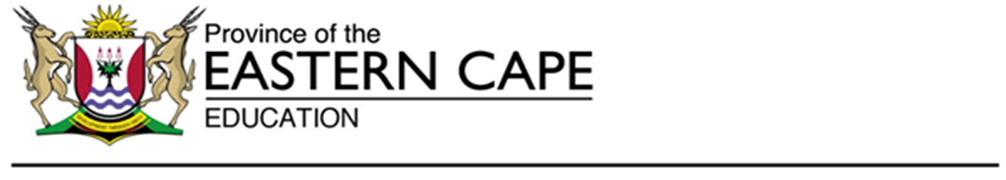 TERM 2GEOGRAPHY GRADE 12RURAL SETTLEMENT ANSWER SHEETSETTLEMENT GEOGRAPHY  TERM 2: RURAL SETTLEMENTSANSWER TO PRACTICE WORKSHEETS – RURAL SETTLEMENTS SETTLEMENT GEOGRAPHY1.	SETTLEMENT HIERARCHY1.1	single (1)	1.2	decreases (1) 1.3	decreases (1) 1.4	metropolis (1) 1.5	largest (1) 1.6	PWV (1) 1.7	indirectly (1) 1.8	hamlet (1)									(8 x 1)	(8)2.  TYPES OF SETTLEMENTS (Fig 2.1)2.1 A (1)2.2 B (1)2.3 A (1)2.4 B (1)2.5 A (1)2.6 B (1)2.7 B (1)2.8 B (1)												(8 x 1) (8)QUESTION 3 - RURAL SETTLEMENT PATTERNS (Fig 3.3)3.  Rural Settlement Pattern3.1 	Dispersed/Isolated/Scattered						(1 x 1)	(1)3.2	Buildings are scattered/far apart 						(1 x 1)	(1)3.3	Farming/Agriculture/Cultivation (1)			[NOT cultivated land]							(1 x 1)	(1)3.4	The availability of water from the river (2)			Flat land (2)			Fertile soil (2)			Access to transport (2)			Enough arable land for farming (2)			[ANY TWO - ACCEPT OTHER REASONABLE ANSWERS]	(2 x 2)	(4)3.5    IMPACT OF THE ECONOMYNegative impact on the economy (2) Fewer investors/investments (2) Low production yields results in poor economic outlook (poverty) decreasing the economy (2) Land becomes less fertile (2) and less productive (2) resulting 		in poverty (2) Most farms become deserted due to increasing unemployment, lowering economic activity in rural areas (2) Infrastructure development to remote rural areas is reduced due to the decline in the rural economic activities (2) The number of central places for the buying and selling of goods is less, reducing economic activity (2) IMPACT ON RURAL DEPOPULATION Food security is threatened by poor farming practices (2) Possibility of malnourishment increases rural depopulation (2) Reduced employment opportunities on farms leads to 				rural depopulation (2) Migration of the younger population increases rural depopulation (2)[ANY FOUR.  ACCEPT OTHER- MUST REFER TO BOTH 			THE ECONOMY AND RURAL DEPOPULATION]			(4 x 2) (8)QUESTION 4 - SETTLEMENT TYPES (Fig 4)4.1	Circular/round (1)								(1 x 1) (1)4.2.	Access to the village is restricted when the river floods (2) Not all cultivated areas have access to the river (2) Quality of roads affects transport (2) Farmer bound to communal decisions (2)				(2 x 2) (4)4.3.	The village green provides a market for the cultivated crops (2) 	Access to the transportation networks (roads) for some of the farmers (2) Access to the river for some of the farmers will enable irrigation (2) [ANY ONE]									(1 x 2) (2)4.4.	Implementation of land reform policies (2) Provision of farming subsidies by the government (2) Improved rural infrastructure and service delivery (2) 	Land tenure to be designed for eventual ownership (2) Agricultural schools to sustain development and growth in farming capacity (2) Skills development and training of farmers on scientific methods of farming (2)Cooperative techniques can be used to improve crop yields and profits (2)[ANY FOUR]									(4 x 2) (8)Question 5A Round / Square   E Linear / elongated 				 (1x2) (2)5,2 A developed in an enclosed space (meander loop) around a shared marketplace                                                                                                               (1x2) (2) E developed along the river to allow all farmers access to water Dry point settlement 								 (1X1) (1) A / defensive site    							 (1X1(1)5.5.	Site:  The exact piece of land occupied by the buildings of a settlement  	Situation:  the position of a settlement in relations to factors influencing the 	settlement e.g. transport, markets, microclimate, communication systems                                                                                                               (2x 2) (4)5.6.   On flat land for easy building and crop farming and grazing 	Near water for drinking and farming 	Not too far from hills where rock can be collected for building material.    	(any 3 but not situation)					            (3 x 2) ( 6)5.7. 									(4 x 2) (8)5.8 These settlements will benefit from the favourable aspect as it receives direct        sunlight during the day.        During the night it will be in the thermal belt where is does not become so cold.   									          (2 x 2) (4)  Advantages of the situation of settlement B:      	Centralised location – access to all other settlements 	Favourable microclimate  	Near to road and bridge  		Above flood line 	 						(2 x 2) (4)QUESTION 6:  6.1 	Identify the term described by the following definitions:6.1.1.	Rural depopulation  6.1.2.	Urbanisation  6.1.3.	Push factors  6.1.4.	Pull factors   6.1.5.	Centralisation 								(5 x 1)(5)6.2.	MUST BE IN PARAGRAPH FORMAT	Low and unreliable income  Lack of services e.g.; housing. Clinic, water,             electricity and schools  Crime and lack of safety   Poor transport   	No entertainment, Mechanisation took over many jobs –   	Unemployment 							(4 x 2)( 8)6.3.	MUST BE IN PARAGRAPH FORMAT 	Young people leave rural areas and leave small children and elderly to own 	devices. 	Productivity drop   	Income drop 	Poverty levels increase and famine and mal nourishment occur	Few services that still exists close down as they are not viable and cannot 	make a profit anymore  	People are destitute and even more people leave 	Agriculture decline and can lead to food shortages  		(4 x 2) (8)6.4.	Food is produced in rural areas and if there are no farmers there will be no 	food security 	Job opportunities for people 	 Prevent over concentration in cities 					(2 x 2) (4)6.5.	Create sustainable jobs in agriculture and econ tourism 	Promote the quieter life in rural areas – rural estates 	Subsidise farmers and farm workers 	Improve the services in the rural areas e.g. transport, schooling, clinics, 		housing  	Build retirement villages in rural areas  	Encourage industries to settle in rural areas 		(3 x 2) (6) 6.6.	Do not get jobs that easily – lack of appropriate skills  	Not enough housing – homeless / squatters 	Can get involved in crime to survive 				(2 x 2) (4)6.7.	Land reform – equitable distribution of landownership by changing laws about 	ownership of land  	Land redistribution – some agricultural land must be bought and given to 	black owners by the state  	Land restitution – return of land to people who were victims of forced 	removals 		Land tenure reform – to secure the residential rights of people living on the 	land of other people  						(4 x 2) (8)6.8.	People will then be sure of housing on the farms and therefore will stay in the 	rural areas.    							(1 x 2) (2)6.9.	People do not own their own land and has limited access to work the land to 	make a living.   							(1x1) (1)QUESTION 7 7.1.	Conurbation (1) √7.2.	Hamlet (1) √7.3.	X (1) √7.4.	Central place theory (1) √7.5.	Break of bulk point (1) √						(5 x 1) ( 5)A:  Clustered / nucleatedC:  Isolated / dispersedAdvantagesShare ideas, implements, servicesSafety in numbersShared responsibility – share profits People can socialise  IndependentMake own decisionsCan implement change quicklyOwn profit    Private land ownership  DisadvantagesNo quick changes as community must decide Communal land ownership  No safe High risk not shared   Isolated – no socialising 